Chapter 4 Review Answer Key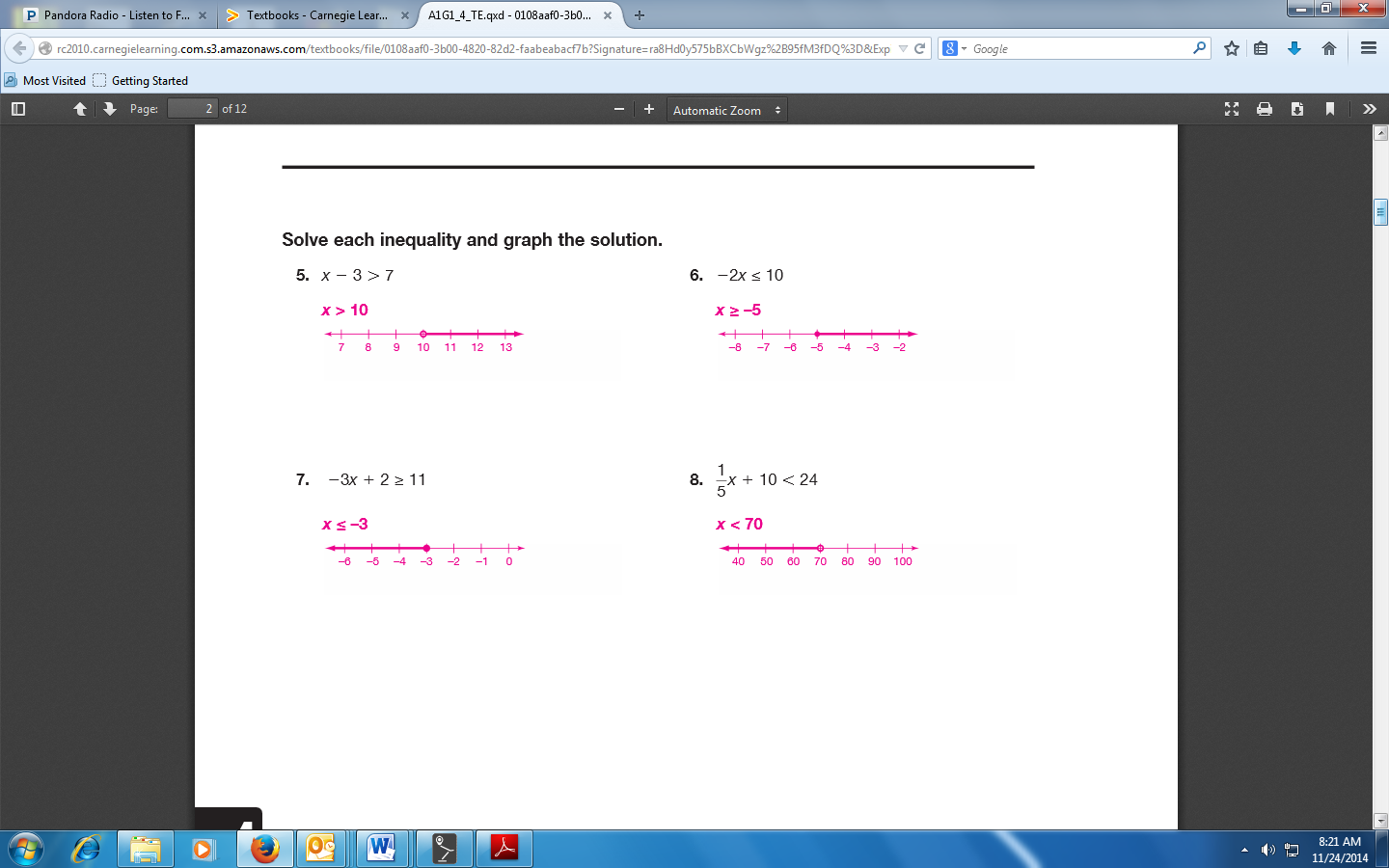 Pg 58Pg 59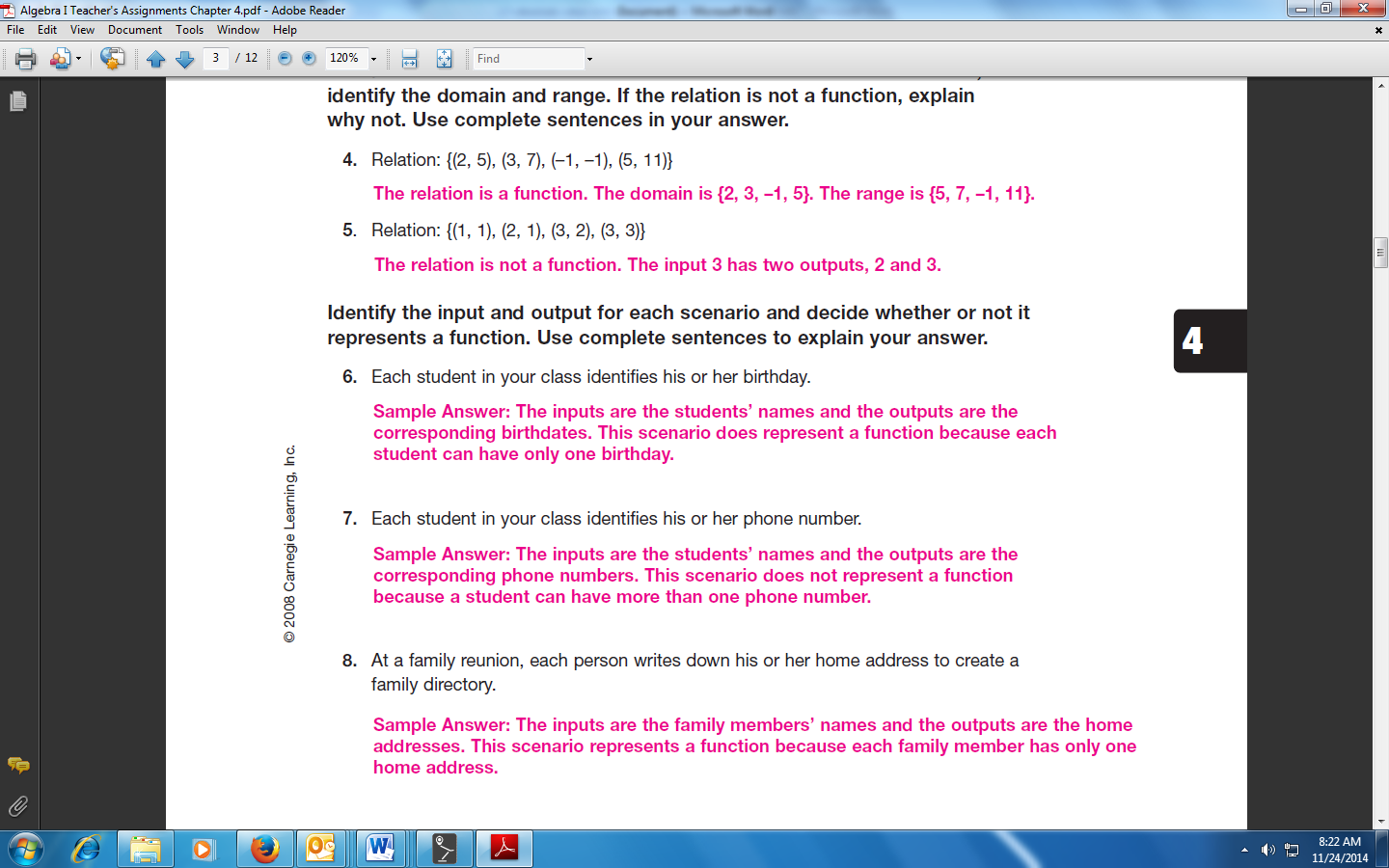 Pg 61 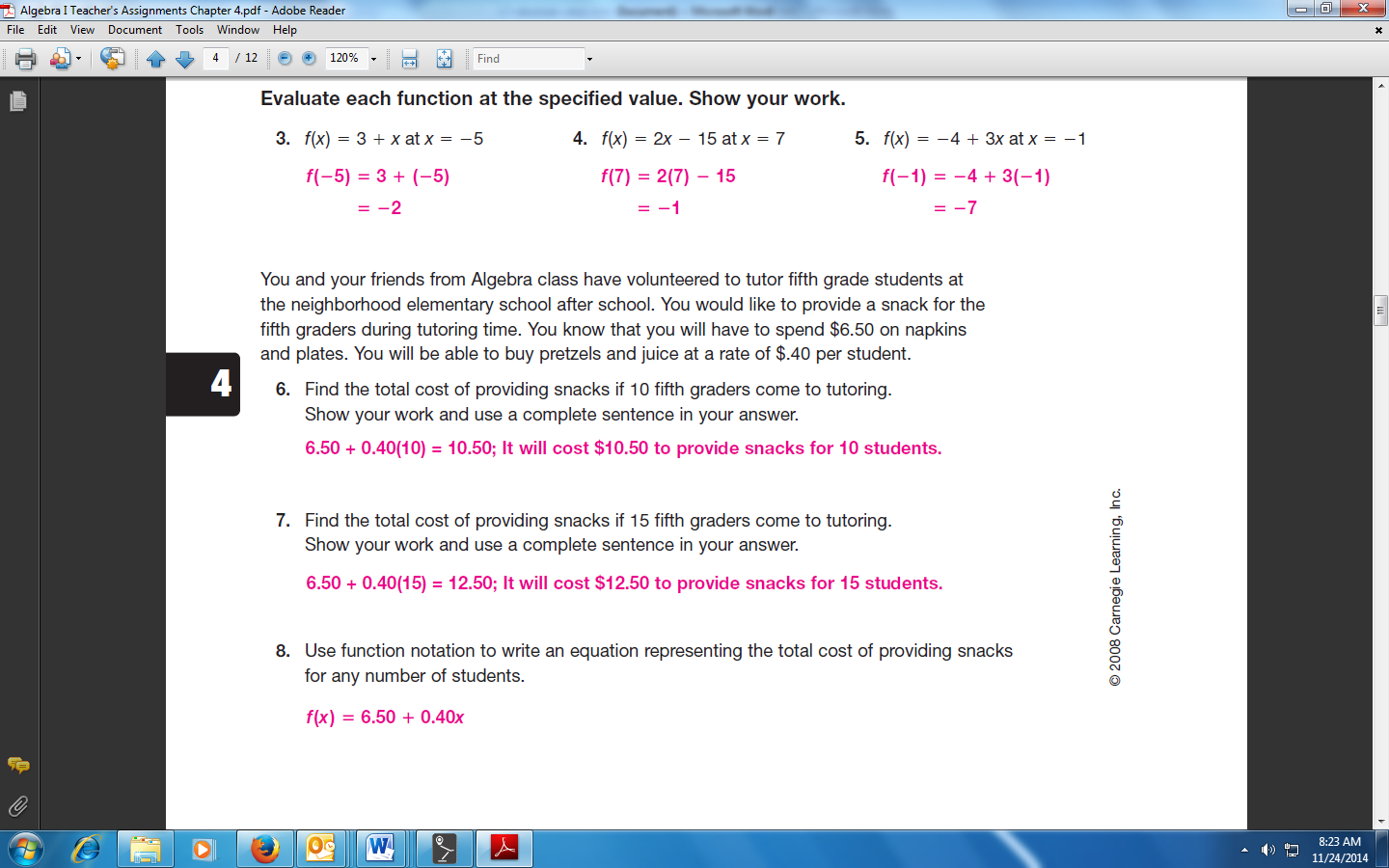 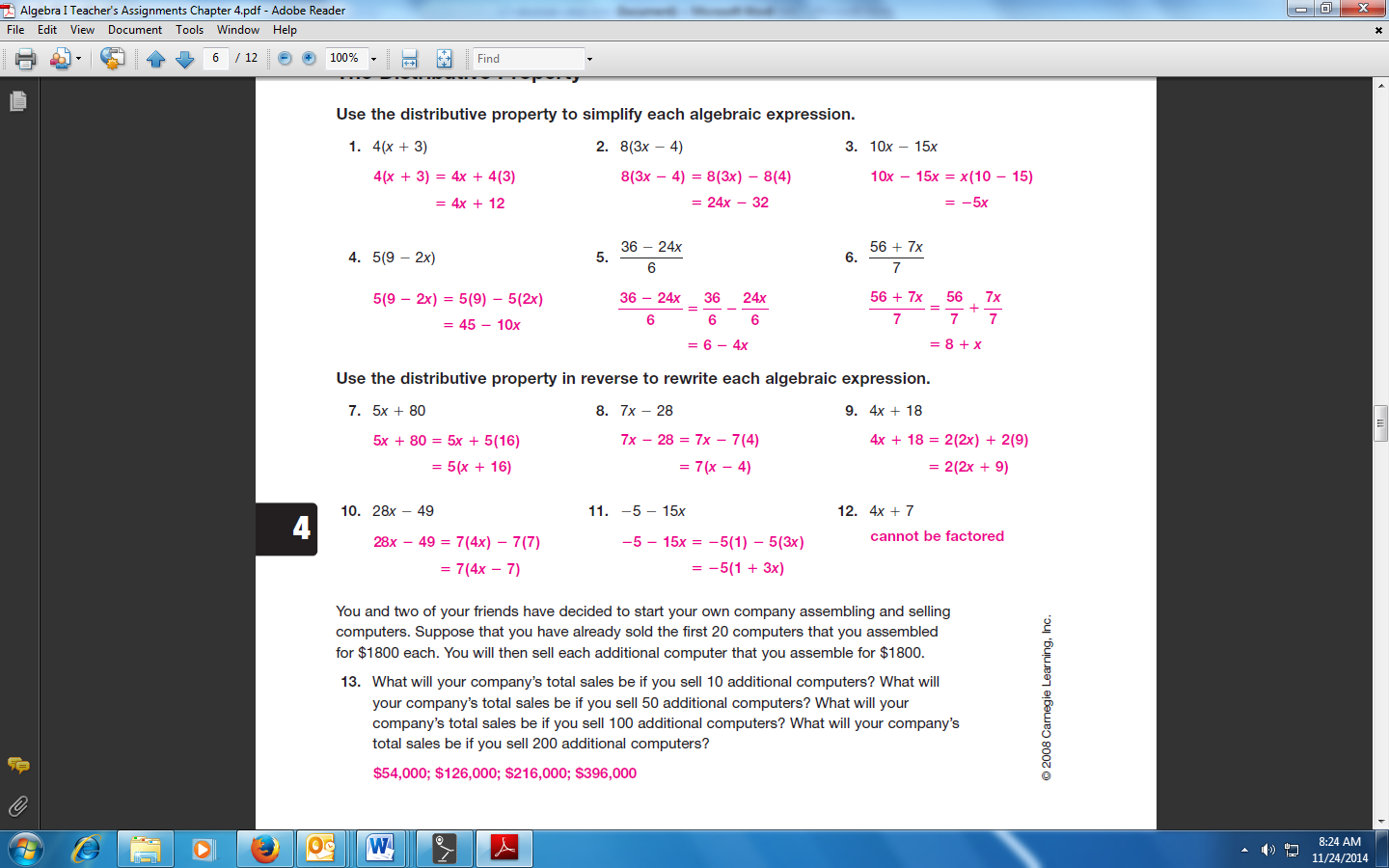 Pg 63 Pg 65 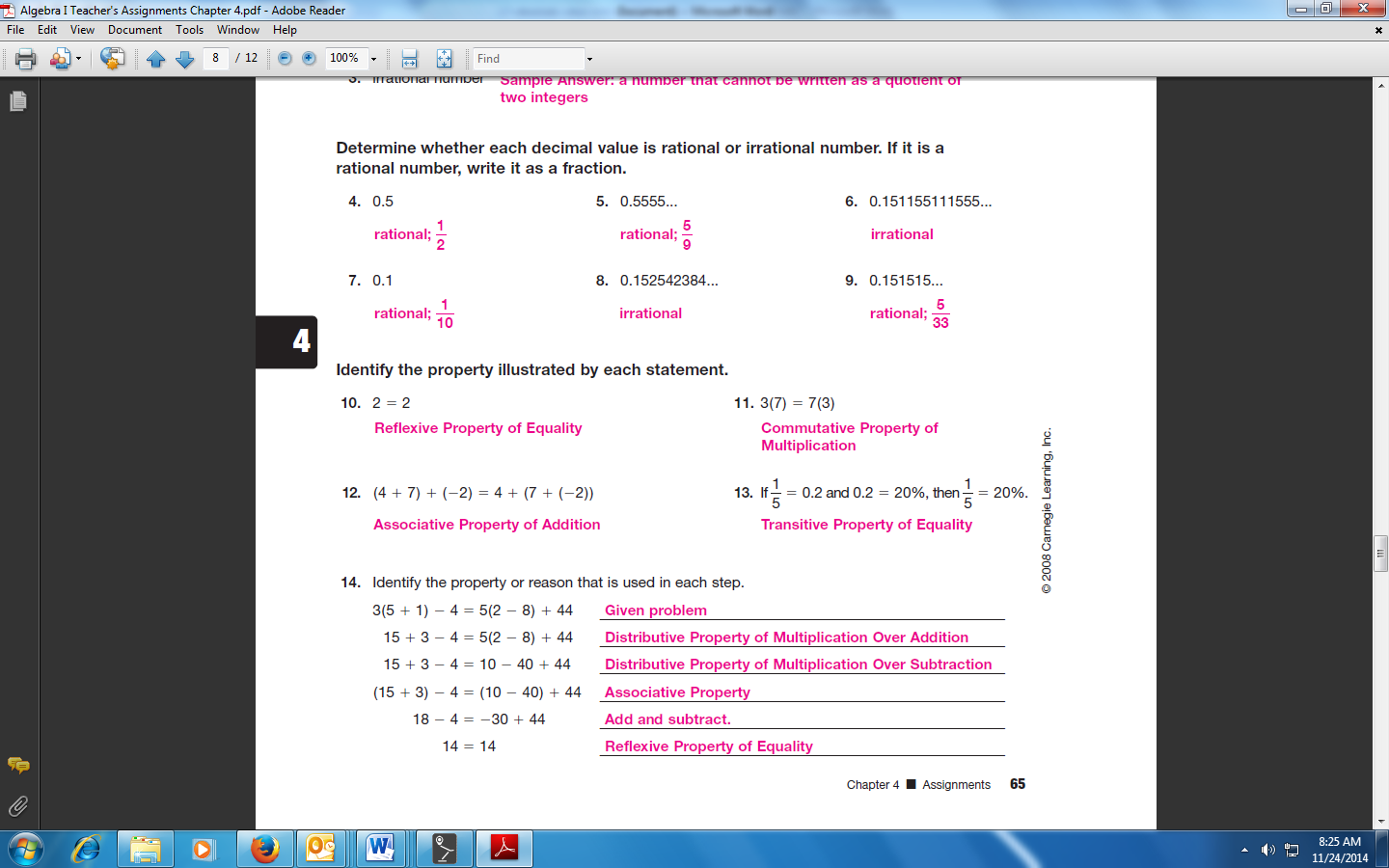 pg 67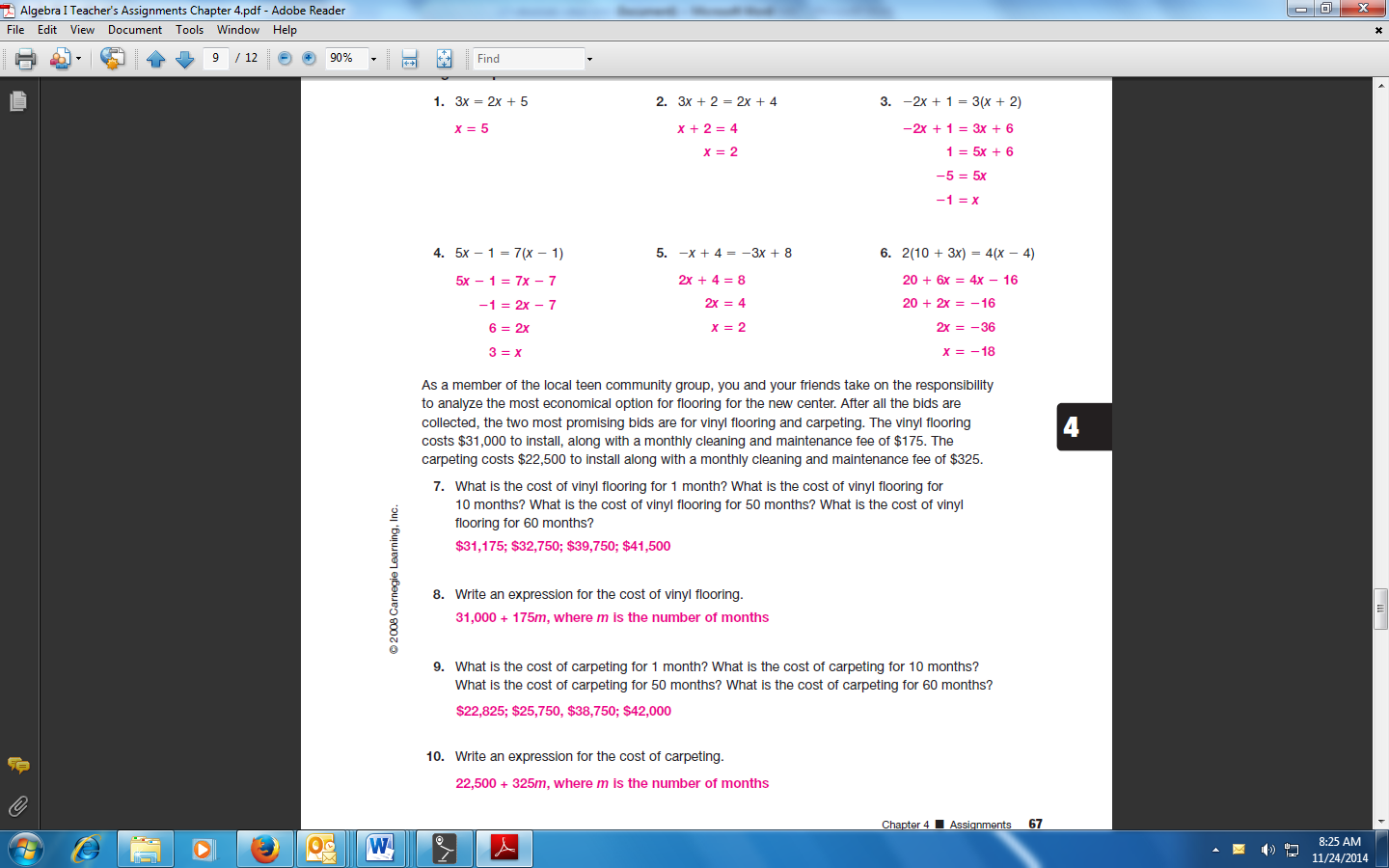 Pg 69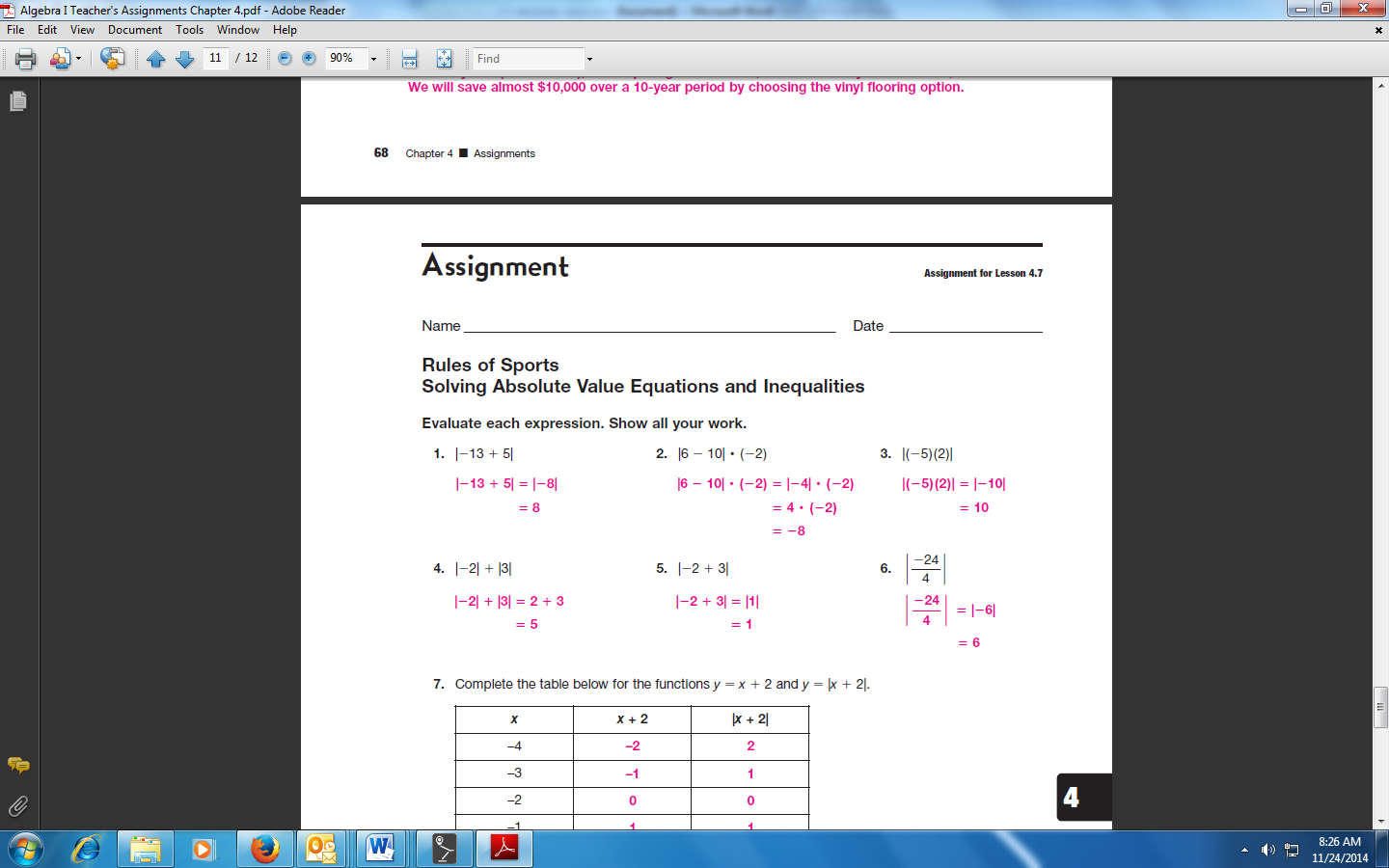 